Туристическое агентство ООО «МК-ТУР»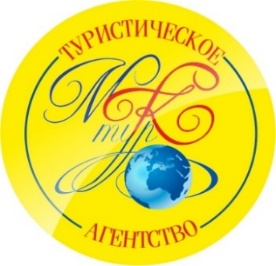 г. Орехово-Зуево, ул. Ленина, д. 59, 1 этажтел.: 8(496)415-26-26,8(903)004-65-70,8(903)624-48-20E-mail mktur-oz@mail.ru  www.mktur-oz.comОтель «ВАЛЕНСИЯ» (центр)Отель ВАЛЕНСИЯ представляет собой расположенное на собственной зеленой территории трехэтажное здание (плюс мансардный этаж) 2004 года постройки. Недалеко от отеля центральный рынок, автовокзал, аквапарк, набережная, кинотеатр и парк аттракционов.Размещение:Трехэтажное здание отеля с мансардным этажом расположено на зеленой огороженной территории и принимает гостей ежегодно с мая по сентябрь.2-х местные номера с удобствами3-х местные номера с удобствами (2-х + доп. место)во всех номерах есть: санузел с душем, ТВ, холодильник, электрочайник, набор посуды и вентилятор.Инфраструктура:В отеле имеются сейфовые ячейки, бесплатный Wi-Fi на территории, напрокат утюга, предусмотрена открытая неохраняемая парковка (за дополнительную плату 50 руб./сутки), бытовые службы: стирка и глажка вещей (за дополнительную плату).Водоснабжение: Холодная, горячая вода постоянна.Питание: Осуществляется на месте самостоятельно.Пляж:Пляж – городской, песчаный в 700 метрах. Прокат пляжного инвентаря, кафе, душевые кабины, к услугам отдыхающих дайвинг центр и водо-моторные виды спорта.Дети: Дети от 2 до 5 лет оплачиваются 50% от основного места.  Расчетный час: заезд с 13:00 выезд до 09:00График заездовВ стоимость входит: проживание в номерах выбранной категории, проезд на комфортабельном автобусе, страховка на время проезда, чай + кофе во время переезда.№график заездов2-х местные с удобствами 3-х местный номер(2-х + доп. место)112.06-21.06.20171560015300219.06-28.06.20171820017700326.06-05.07.20171820017700403.07-12.07.20171820017700510.07-19.07.20171820017700617.07-26.07.20171820017700724.07-02.08.20171820017700831.07-09.08.20171820017700907.08-16.08.201718200177001014.08-23.08.201718200177001121.08-30.08.201718200177001228.08-06.09.201716300160001304.09-13.09.201715600152501411.09.-20.09.20171560015250